handicap enforcementFrom: Ken Knowlton <KKnowlton@eatoncounty.org>
Date: June 8, 2016 at 11:29:36 AM EDT
To: "madcm@googlegroups.com" <madcm@googlegroups.com>
Subject: handicap enforcement
Reply-To: madcm@googlegroups.comHi Folks  We have a volunteer handicap enforcement unit that writes parking violations. The sheriff has a deputy appear at any informal contested ticket hearing in lieu of the issuing officer. Is anyone else allowing officers to testify to citations they don’t issue?
This email, including any attachment(s) to it are intended solely for the use of the individual or entity to which it is addressed. If you have received this email in error please notify Eaton County by replying to the original email and deleting any email(s) or attachment(s) that you have received. Eaton County screens all outgoing email and attachment(s) for viruses; however, Eaton County cannot accept liability for any damage caused by any virus transmitted by this email. The recipient should check this email and any attachment(s) for the presence of viruses.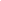 From: "Wiewiora, John" <WiewioraJo@co.muskegon.mi.us>
Date: June 8, 2016 at 11:32:42 AM EDT
To: "'madcm@googlegroups.com'" <madcm@googlegroups.com>
Subject: RE: handicap enforcement
Reply-To: madcm@googlegroups.comI would not.  The officer must be a witness, he cannot testify to what he was told by another.From: madcm@googlegroups.com [mailto:madcm@googlegroups.com] On Behalf Of Ken Knowlton
Sent: Wednesday, June 08, 2016 11:30 AM
To: madcm@googlegroups.com
Subject: handicap enforcementFrom: Jonathan Morse <jjm@co.newaygo.mi.us>
Date: June 8, 2016 at 11:38:32 AM EDT
To: "madcm@googlegroups.com" <madcm@googlegroups.com>
Subject: RE: handicap enforcement
Reply-To: madcm@googlegroups.comThe only scenario that our court has accepted regarding not witnessing the citation is the jail booking fee.In your situation, I would also require the issuing officer to be there that witnessed the car parked in the handicap area.  Is he writing this under local ordinance or state law and is he MCOLES Certified Officer or just a reserve not under the direct supervision of a police officer may be some things to look at. Jonathan MorseMagistrate/Deputy Court Administrator78th District Court1092 Newell StreetWhite Cloud, MI  49349231-689-7256<image001.png>From: madcm@googlegroups.com [mailto:madcm@googlegroups.com] On Behalf Of Wiewiora, John
Sent: Wednesday, June 08, 2016 11:33 AM
To: 'madcm@googlegroups.com' <madcm@googlegroups.com>
Subject: RE: handicap enforcementI would not.  The officer must be a witness, he cannot testify to what he was told by another.From: Marie Soma <somamerson66@att.net>
Date: June 8, 2016 at 11:40:47 AM EDT
To: madcm@googlegroups.com
Subject: Re: handicap enforcement
Reply-To: madcm@googlegroups.comNoMarie Soma52-3 District CourtSent from my Verizon Wireless 4G LTE DroidFrom: Kimwilson <kimwilson@wideopenwest.com>
Date: June 8, 2016 at 12:21:23 PM EDT
To: "madcm@googlegroups.com" <madcm@googlegroups.com>
Subject: Re: handicap enforcement
Reply-To: madcm@googlegroups.comNoKim Wilson43rd DC- Mad Hghts

Sent from my iPhoneFrom: Jessica Testolin <testolij@co.huron.mi.us>
Date: June 8, 2016 at 1:14:06 PM EDT
To: "madcm@googlegroups.com" <madcm@googlegroups.com>
Subject: RE: handicap enforcement
Reply-To: madcm@googlegroups.comNoJess73B DC – Huron CountyFrom: madcm@googlegroups.com [mailto:madcm@googlegroups.com] On Behalf OfKimwilson
Sent: Wednesday, June 08, 2016 12:21 PM
To: madcm@googlegroups.com
Subject: Re: handicap enforcementNoThis email and any files transmitted with it are confidential and intended solely for the use of the individual or entity to whom they are addressed. If you have received this email in error please notify the originator of the message. This footer also confirms that this email message has been scanned for the presence of computer viruses. Any views expressed in this message are those of the individual sender, except where the sender specifies and with authority, states them to be the views of Huron County.From: Steven Brunink <steven.brunink@grcourt.org>
Date: June 8, 2016 at 1:23:37 PM EDT
To: "madcm@googlegroups.com" <madcm@googlegroups.com>
Subject: Re: handicap enforcement
Reply-To: madcm@googlegroups.comNoSteve Brunink61st DCFrom: madcm@googlegroups.com <madcm@googlegroups.com> on behalf of Jessica Testolin <testolij@co.huron.mi.us>
Sent: Wednesday, June 8, 2016 1:14 PM
To: madcm@googlegroups.com
Subject: RE: handicap enforcementNoFrom: "White, Michele" <WhiteM@ci.kentwood.mi.us>
Date: June 8, 2016 at 1:46:00 PM EDT
To: "madcm@googlegroups.com" <madcm@googlegroups.com>
Subject: RE: handicap enforcement
Reply-To: madcm@googlegroups.comNo Sent from my MetroPCS 4G Wireless PhoneFrom: James Pahl <jbpahl0824@gmail.com>
Date: June 8, 2016 at 7:56:59 PM EDT
To: MADCM <madcm@googlegroups.com>
Subject: Re: handicap enforcement
Reply-To: madcm@googlegroups.comI do not.  If the volunteer does not appear, case dismissed.Jim55thFrom: tjmilaw via MADCM <madcm@googlegroups.com>
Date: June 9, 2016 at 5:37:27 AM EDT
To: madcm@googlegroups.com
Subject: Re: handicap enforcement
Reply-To: madcm@googlegroups.comI agree, case dismissed.Ted Johnson 35thE-MAIL NOTICE: The transmitted material is intended only for the use of the addressee. It may contain confidential, proprietary, and/or legally privileged information. If you are not the intended recipient, please be aware that any review, use, dissemination, distribution, or copying of this communication, in whole or in part, is prohibited. If you have received this communication in error, please notify us by e-mail reply or by phone (734-455-9002), delete the communication and destroy any copies.

E-MAIL WARNING: We cannot guarantee that the integrity of this e-mail has been maintained in transmission and we do not accept responsibility for the consequences of any virus contamination.In a message dated 6/8/2016 7:57:01 P.M. Eastern Daylight Time, jbpahl0824@gmail.comwrites:I do not.  If the volunteer does not appear, case dismissed.Jim55thOn Wed, Jun 8, 2016 at 11:29 AM, Ken Knowlton <KKnowlton@eatoncounty.org>wrote:Hi Folks  We have a volunteer handicap enforcement unit that writes parking violations. The sheriff has a deputy appear at any informal contested ticket hearing in lieu of the issuing officer. Is anyone else allowing officers to testify to citations they don’t issue?


This email, including any attachment(s) to it are intended solely for the use of the individual or entity to which it is addressed. If you have received this email in error please notify Eaton County by replying to the original email and deleting any email(s) or attachment(s) that you have received. Eaton County screens all outgoing email and attachment(s) for viruses; however, Eaton County cannot accept liability for any damage caused by any virus transmitted by this email. The recipient should check this email and any attachment(s) for the presence of viruses.-- 
You received this message because you are subscribed to the Google Groups "MADCM" group.
To unsubscribe from this group and stop receiving emails from it, send an email tomadcm+unsubscribe@googlegroups.com.
To post to this group, send email to madcm@googlegroups.com.
Visit this group at https://groups.google.com/group/madcm.
For more options, visit https://groups.google.com/d/optout.-- 
You received this message because you are subscribed to the Google Groups "MADCM" group.
To unsubscribe from this group and stop receiving emails from it, send an email tomadcm+unsubscribe@googlegroups.com.
To post to this group, send email to madcm@googlegroups.com.
Visit this group at https://groups.google.com/group/madcm.
For more options, visit https://groups.google.com/d/optout.